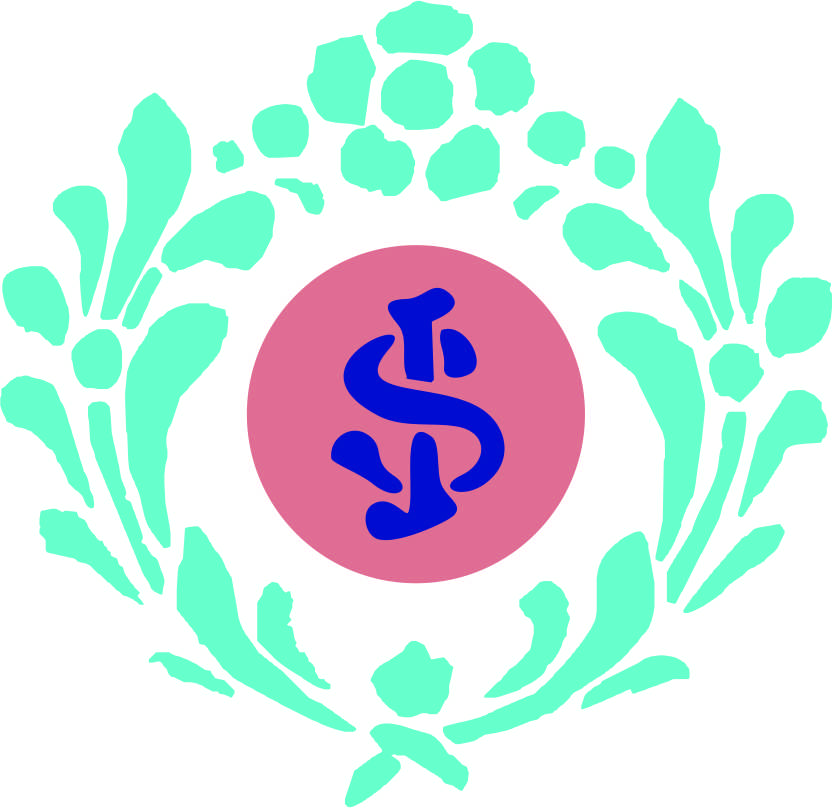 	FICHA DE INSCRIÇÃO1. NOME: _____________________________________________________________________________Data de nascimento:  ____ /_____ /______ Idade: ___________ RG:_____________________          Candidato ao:      (      ) Propedêutico               (     ) Ensino Médio - Série __________________2. FILIAÇÃO:Pai: _________________________________________________________________________Mãe:_________________________________________________________________________Número de irmãos: __________3. ENDEREÇO DO CANDIDATO:Rua: _______________________________________ nº:  ______ Bairro: _________________Cidade: _________________________________________________ CEP:  ____________-___Telefone:  ____________________________ e-mail: _________________________________4. VIDA VOCACIONAL:4.1. Participou de alguma Semana Vocacional na Arquidiocese de Mariana?(     ) Sim      (    ) Não.  Ano:  ______________________4.2. Participou dos Encontros Vocacionais do SAV na Arquidiocese?(    )  Sim      (     ) Não. Ano:  __________________PARÓQUIA: _________________________________________________________________Pároco: ______________________________________________________________________